Reviewing Vocabulary, terms, and peopleRead each of the following descriptions. In the space provided, write the name from the word bank of who or what is speaking.		1.	“The pope’s refusal to annul my marriage led me to become head of the Church of England.”		2.	“I painted the Mona Lisa and The Last Supper. I was also a writer, an inventor, an architect, an engineer, a mathematician, a musician, and a philosopher.”		3.	“I created the 13-foot marble statue of David and painted the ceiling of the Sistine Chapel in Rome.”		4.	“We are a religious order that used education to combat the Protestant Reformation.”		5.	“I started Lutheranism by posting my criticisms of the Roman Catholic Church.”		6.	“My deep spirituality, religious visions, and strong faith inspired many Catholics to remain in the church.”Comprehension and Critical ThinkingRead each pair of people or events. Circle the one that occurred first.	7.	John Calvin  OR  Martin Luther	8.	Council of Trent  OR  Edict of Worms	9.	Ninety-five Theses  OR  printing press	10.	Counter-Reformation  OR  Protestant Reformation	11.	Italian Renaissance  OR  Northern European Renaissance 	12.	Henry VIII  OR  Elizabeth IReviewing ThemesRead the numbered lists of terms. Fill in the blank with the theme that best fits each list.Themes		13.	monarchs, feudal system, nationalism		14.	perspective, woodcuts, humanism, sculpture		15.	taxation, Hanseatic League, trading		16.	Catholicism, Lutheranism, Calvinism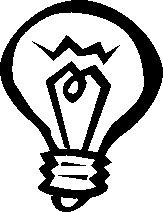 MAIN Ideas	1.	In Italy the growth of wealthy trading cities and new ways of thinking helped lead to a rebirth of the arts and learning. This era became known as the Renaissance.	2.	Renaissance ideas soon spread beyond Italy to northern Europe by means of trade, travel, and printed material, influencing the art and ideas of the north.	3.	Criticism of the Roman Catholic Church led to a religious movement called the Protestant Reformation and brought changes in religion and politics across Europe.	4.	Catholics at all levels recognized the need for reform in the church. Their work turned back the tide of Protestantism in some areas and renewed the zeal of Catholics everywhere.Martin LutherLeonardo da VinciJesuitsTeresa of AvilaHenry VIIIMichelangelo Buonarrotieconomic systemsarts and ideasgovernment and citizenshipbelief systems